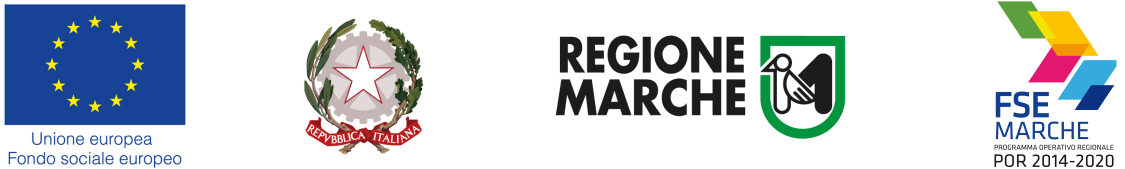 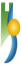 ISTITUTO STATALE COMPRENSIVO “G. Lanfranco” – 61011- GABICCE MARE (PU)Scuole dell’infanzia e primarie di Gabicce Mare e GradaraScuola secondaria di I° grado: Sede Centrale di Gabicce Mare e Sezione Staccata di GradaraCod. Meccanografico PSIC81200N  -  Cod. Fiscale 92020460413Codice univoco per la fatturazione elettronica UFFY9Atel.0541960118 - fax 0541954776Email:psic81200n@istruzione.it – PEC: psic81200n@pec.istruzione.it - WEB: www.icgabicce.edu.itALLEGATO A -­‐ CANDIDATURAAl Dirigente Scolastico dell’Istituto Comprensivo di RoncoferraroProf.ssa Mariella DifatoOggetto: candidatura per l'incarico di esperto interno/esterno per la realizzazione Progetto di laboratorio teatrale “In scena!” a.s. 2021/22Il/la    sottoscritto/a    ____________________________________________________________nato/a______________________________________il_______________________________residente   a   ___________________________via____________________________________presenta la propria candidatura per l'incarico di espertointerno	 esternoper la realizzazione del Progetto di laboratorio teatrale “In scena!” a.s. 2021/22, di cui all'avviso prot. 2487 /2022 del 26-­‐02-­‐2022Al fine di consentire l’attribuzione del punteggio per la selezione delle candidature, dichiaraa)	i seguenti titoli di studio, esperienze e titoli rispetto al progetto presentato b)di produrre il PROGETTO relativo all'attivitàil curriculum vitae in formato europeoIl/la sottoscritto/a dichiara sotto la propria responsabilità, di:avere la cittadinanza	;non aver riportato condanne penali e non essere destinatari di provvedimenti che riguardano l'applicazione di misure di prevenzione, di decisioni civili e di provvedimenti amministrativi iscritti nel casellario giudiziale;di svolgere l'incarico senza riserva e secondo il calendario concordato con l'istituzione scolastica.Consapevole delle sanzioni, nel caso di dichiarazioni non veritiere, di formazione o uso di atti falsi, richiamate dall'art. 76 del D.P.R. 445/2000, dichiara che quanto sopra corrisponde a verità.Ai sensi del GDPR 679/2016 dichiara altresì di essere informato che i dati raccolti saranno trattati anche con strumenti informatici, esclusivamente nell'ambito del procedimento per il quale la presente dichiarazione viene resa.Data __________________In fedeFirma  _____________________________________CRITERIPUNTIQualità della programmazione dell'attivitàPunti 10Titoli didattici e culturali: partecipazione a corsi di formazione nella materia oggetto dell'avvison. _______Punti 1 per ogni corso massimo 3 puntiAttività professionale: incarichi e progetti realizzati nella materia oggetto dell'avvison. ________Punti 1 per ogni incarico/progetto massimo 3 puntiTOTALETOTALEPunti 16